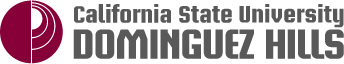 Academic Senate 1000 E. Victoria  Carson, CA 90747  WH-A420  (310) 243-3312 Academic Senate Meeting AgendaOctober 5, 2016	2:30 – 5:00 PMExtended Education Rm. 12132:30 PM	Call to Order		Approval of Agenda/Minutes from September 21, 2016 Senate meeting2:35 PM	Chair Hill’s RemarksUpcoming Meetings and Presentations2:45 PM	President Hagan’s Report3:05 PM	Provost Hay’s Report3:20 PM	VP Grace Iheke - ASI Report3:25 PM	CSU Statewide Senate Chair Welcome – Christine Miller3:35 PM	*W EXEC 16-14 Resolution Calling for Timely Notice and Scheduling of 			Provost Finalists’ Campus Visits - Vice Chair, Laura Talamante3:45 PM	First Reading Items		EXEC 16-15 Resolution Calling for Guidelines and Rationale for 				Campus Tenure-Track Lines - Vice Chair, Laura Talamante		EPC 16-16 Credit by Examination for Undergraduates - EPC Chair, 			Sheela Pawar			Presentation4:00 PM	Dean Stephanie Brasley, Library Usage and Plans		Reports4:25 PM	Parliamentarian – Annemarie Perez4:30 PM	EPC – Sheela Pawar4:40 PM	FPC – Kara Dellacioppa4:50 PM	Statewide Senator – Tom Norman4:55 PM	CFA – Vivian Price5:00 PM	Adjournment